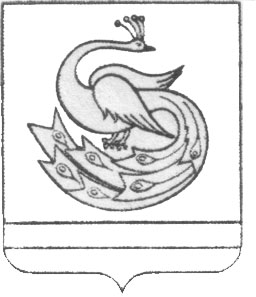    АДМИНИСТРАЦИЯ  ПЛАСТОВСКОГО  МУНИЦИПАЛЬНОГО  РАЙОНА.                         Р А С П О Р Я Ж Е Н И Е«_25_»___11_____2021 г.                                                                   №__631-р__Об окончании пожароопасногосезона 2021 года в лесахПластовского муниципального района            В связи  со снижением среднесуточных температур, отсутствием пожарной опасности в лесах, в соответствии с постановлением Правительства Челябинской области от 22.11.2021 года № 594-П «Об окончании пожароопасного сезона 2021 года в лесах Челябинской области»:            1. Пожароопасный сезон 2021 года в лесах Пластовского муниципального района считать завершенным с 22 ноября 2021 года.            2. Признать утратившим силу распоряжение  администрации    Пластовского муниципального района от 06 апреля 2021 года №  191-р «Об установлении начала противопожарного  сезона в лесах на территории Пластовского муниципального района в 2021 году».            3. Настоящее распоряжение разместить на официальном сайте администрации Пластовского муниципального района в сети «Интернет».	4. Организацию выполнения настоящего распоряжения возложить на первого заместителя главы Пластовского муниципального района Сырцева В.В. Глава Пластовского муниципального района                                                     А.Н. Пестряков